GUÍA  COMUNICACIÓN INTEGRAL  2                             ÁMBITO:  COMUNICACIÓN INTEGRAL  NÚCLEO: LENGUAJE VERBAL OBJETIVOS: N1- OA3: Descubrir en contextos lúdicos, atributos fonológicos de palabras conocidas, tales como conteo de palabras y sílabas, identificando sonidos finales e iniciales.Habilidad: Conciencia fonológicaN1- OA 6: Comprender contenidos explícitos de textos literarios y no literarios, a partir de la escucha atenta, describiendo información y realizando progresivamente inferencias y predicciones.Habilidad: Comprensión.N2- OA 7: Reconocer palabras que se encuentran en diversos soportes asociando algunos fonemas a sus correspondientes grafemas.Habilidad: Asociar fonema con grafema.N2- OA 8: Representar gráficamente algunos trazos, letras, signos, palabras significativas y mensajes simples y legibles, utilizando diferentes recursos y soportes en situaciones auténticas.Habilidad: Expresión gráfica.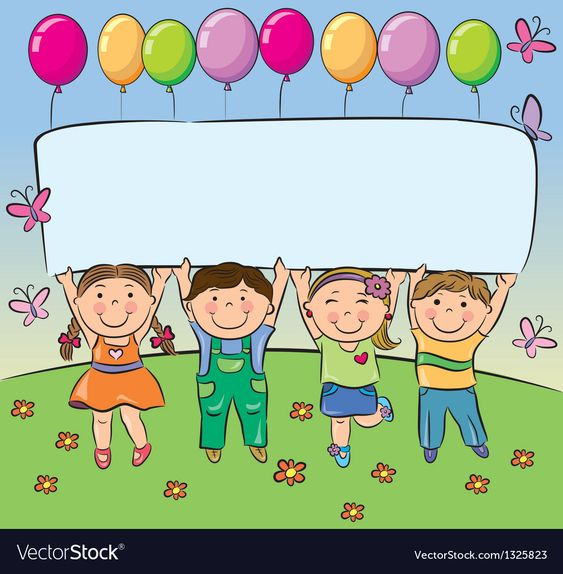 ACTIVIDAD 1En este mes de junio comienza el invierno por eso junto a tu familia lee este texto, recorta y ordena .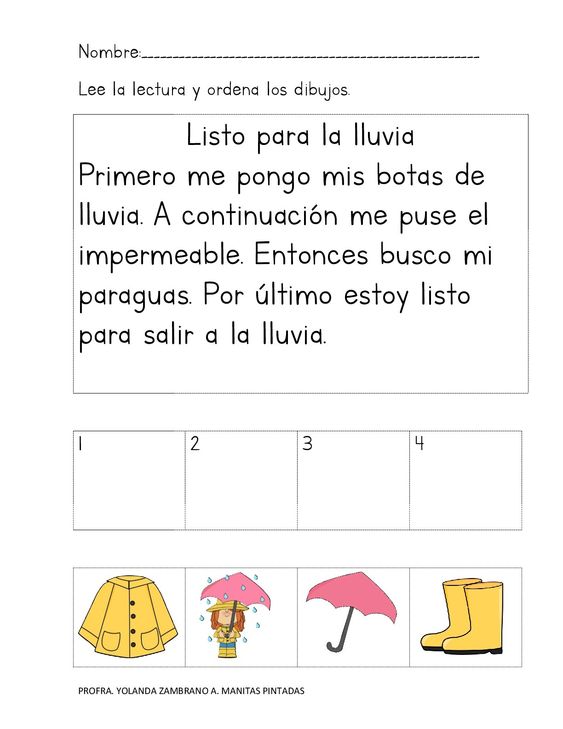 ACTIVIDAD 2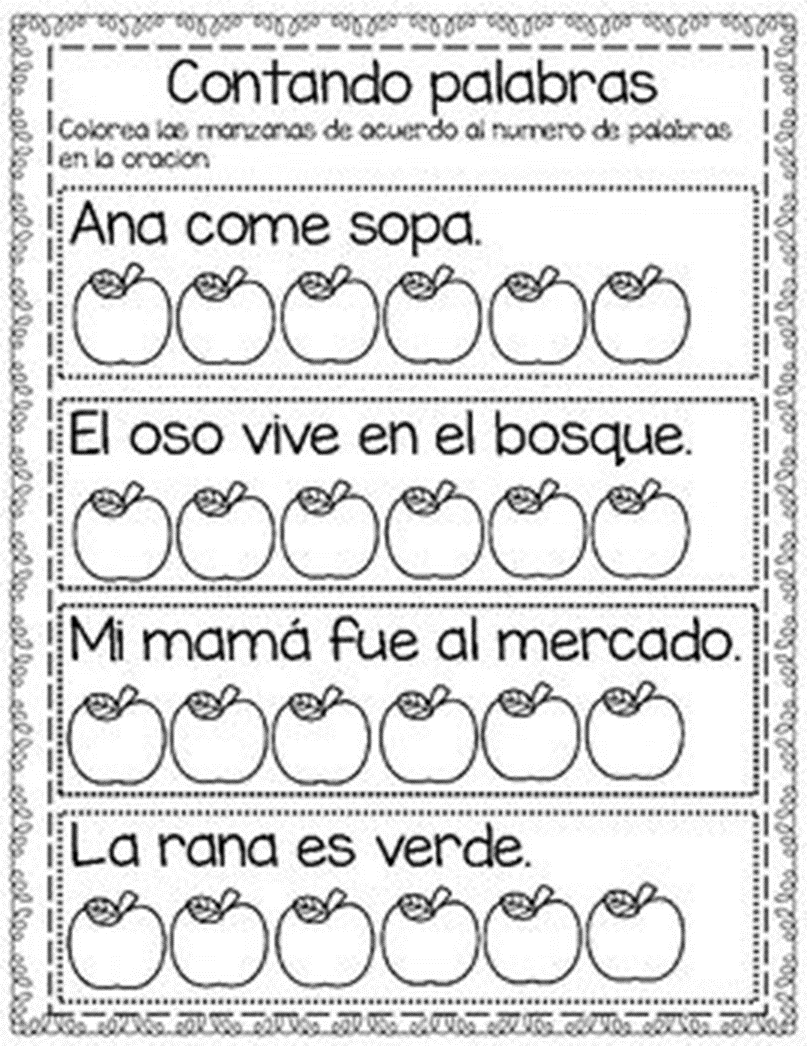 ACTIVIDAD 3INSTRUCCIONES: Transcribe en cada cuadrado  las letras que les falta a la palabra manzana.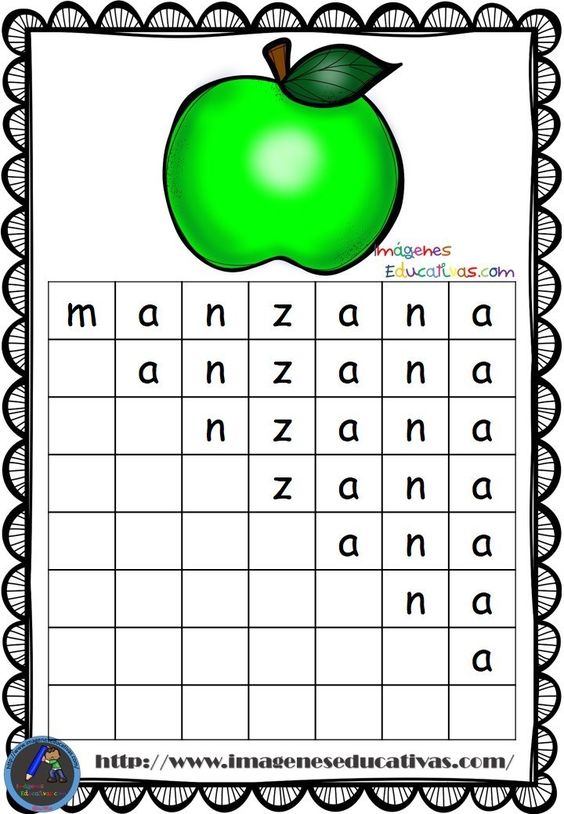 ACTIVIDAD 4INSTRUCCIONES:  Colorea los dibujos (sin salirte del borde), recorta por la línea punteada y luego juega armar estos entretenidos rompe cabezas. Puedes pegarlos en una cartulina más dura, mezclarlos todos y armar las veces que tú quieras. Observa las letras que forman el nombre de la imagen. 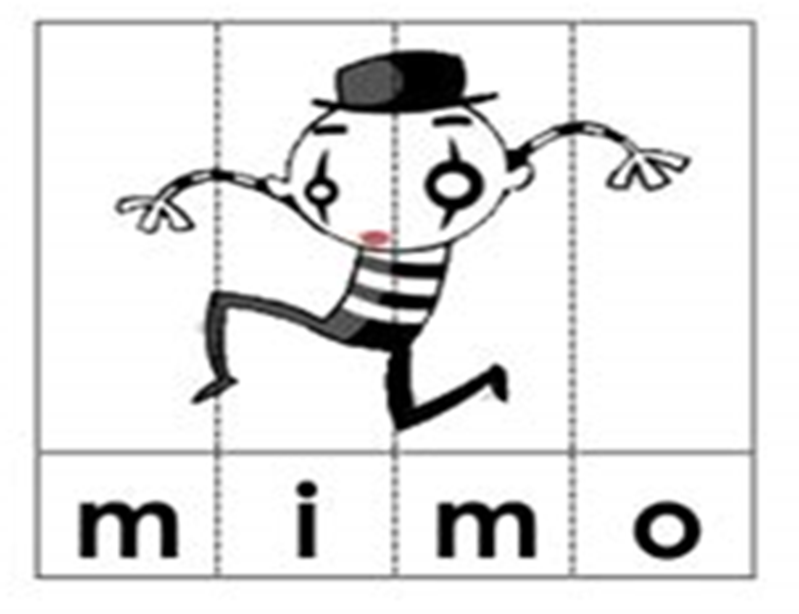 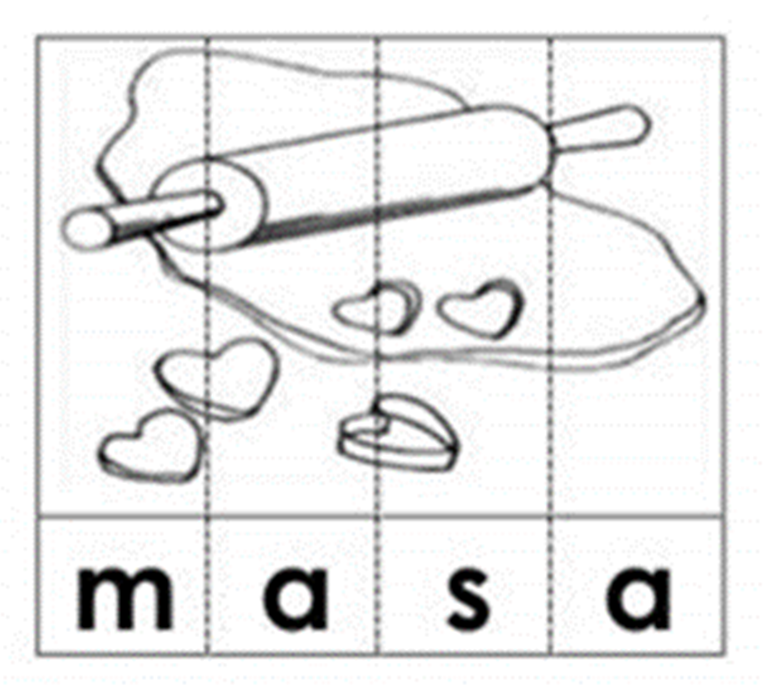 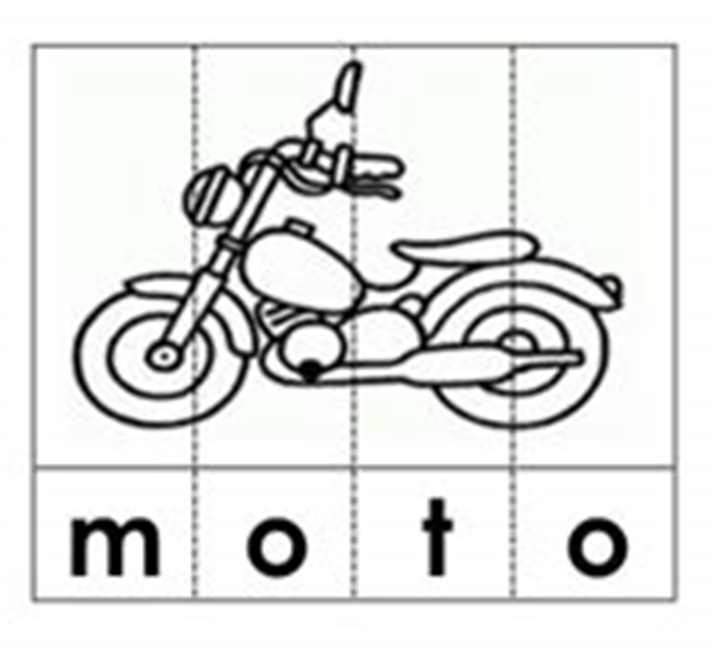 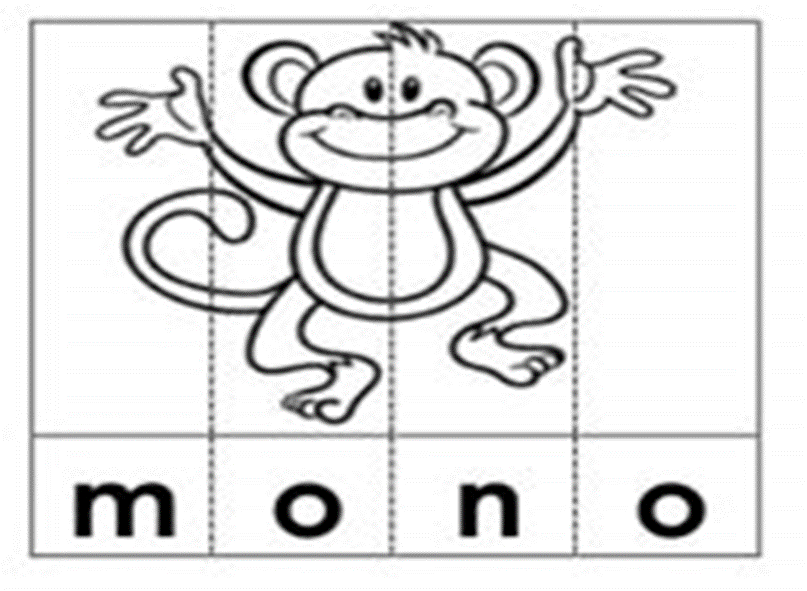 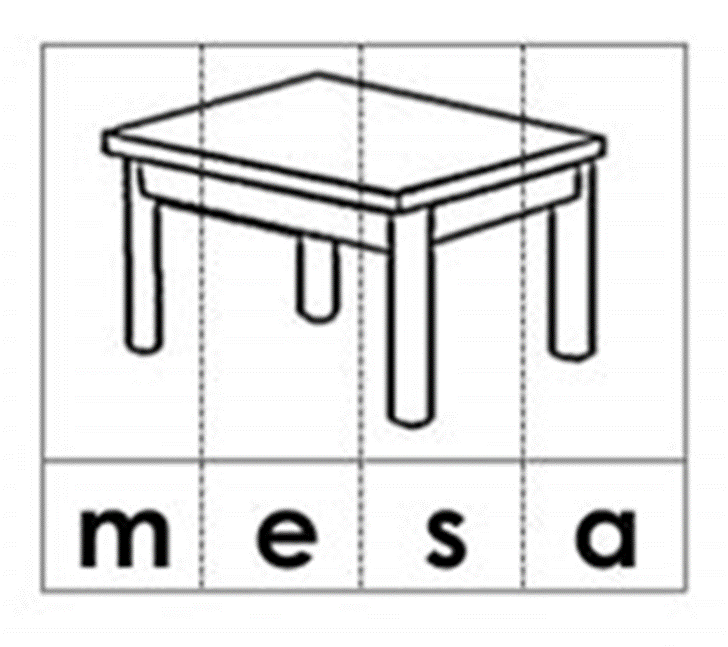 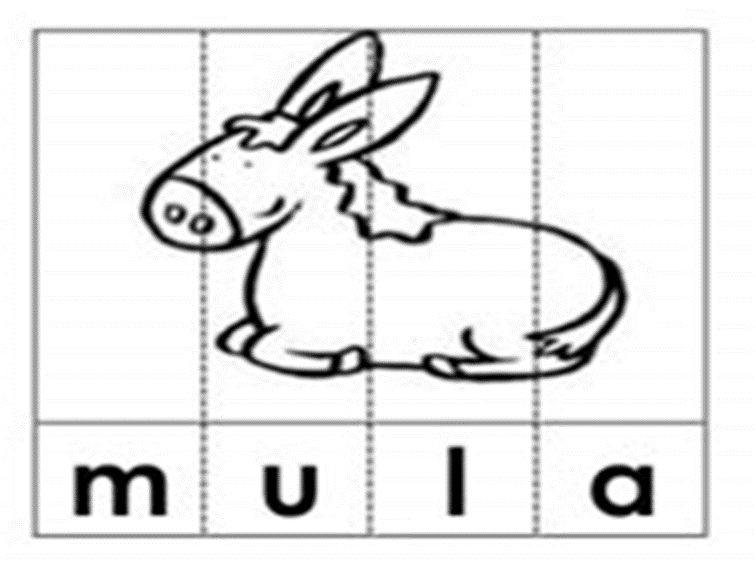 Recuerda: (Anotar lo que contesta)Esta letra se llama: …………………………………….(eme)Esta letra tiene un sonido:……………………..(mmmmm)(Esto se lee y se les muestra los ejemplos…es para faliliarizar a las niñas con este lenguaje e irlo incorporando poco a poco)Esta letra se escribe de distintas formas: MAYÚSCULAS (Son las más altas y minúsculas son más bajas; en Imprenta la que encontramos en los libros, las que están impresas en, revistas y periódicos y manuscritas las que hacemos con nuestro lápiz juntando una letra con la otra como si se tomaran de la manito.La letra eme (M) tiene 5 sílabas, una por cada vocal.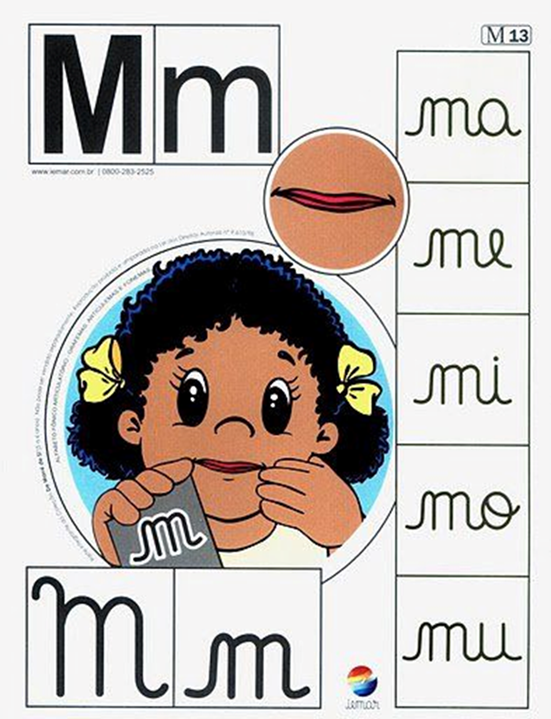 ACTIVIDAD 4INSTRUCCIONES:  Repasa con tu lápiz las 5 sílabas de la eme. Luego escribe en cada rectángulo la sílaba que corresponde.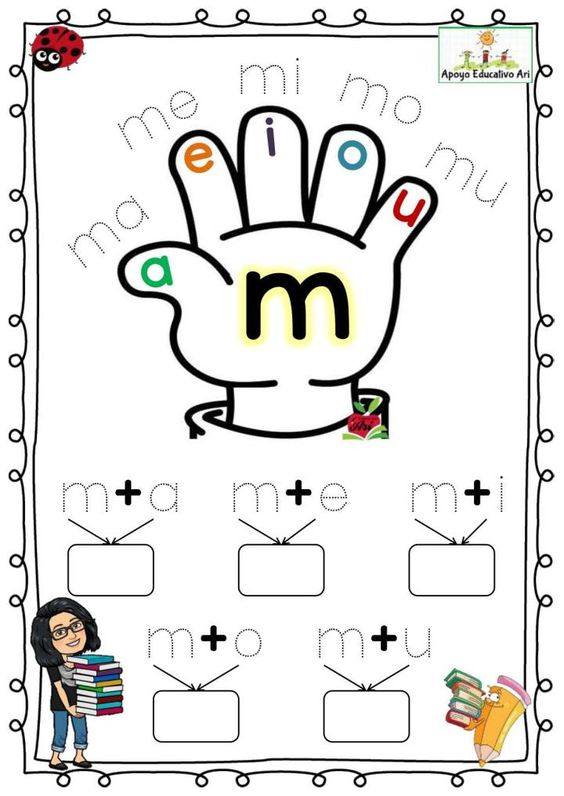 ACTIVIDAD 5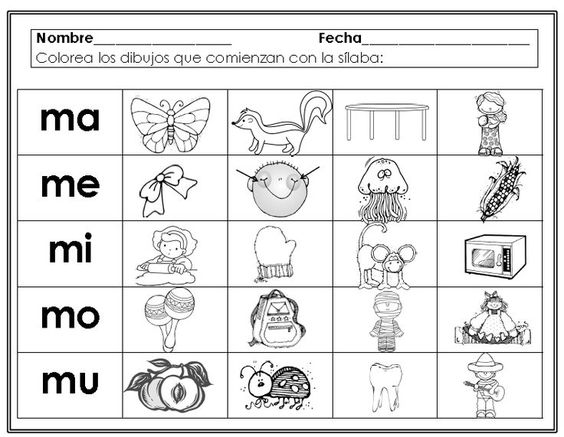 ACTIVIDAD 6INSTRUCCIONES: Recorta las sílabas de la eme (M) y pégala donde corresponda.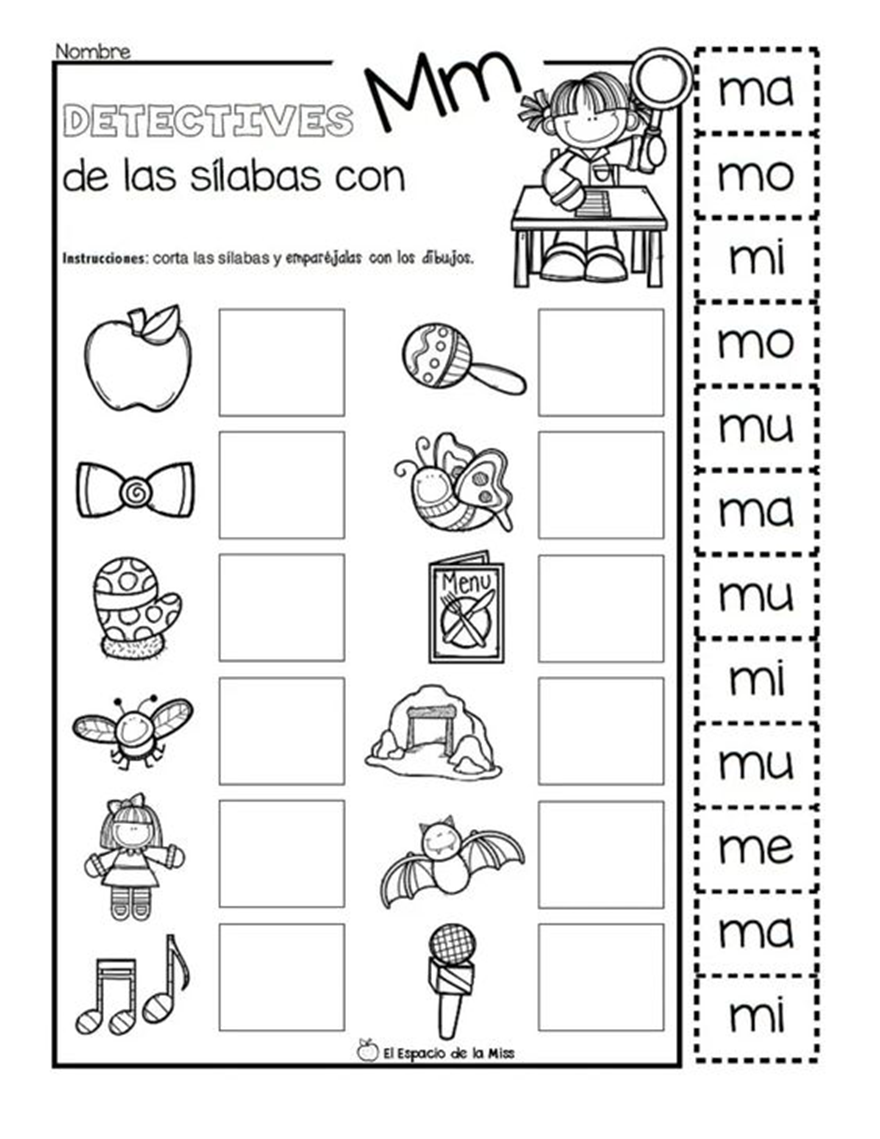                                   ACTIVIDAD 7INSTRUCCIONES: Pinta solo el círculo de la sílaba inicial de la imagen.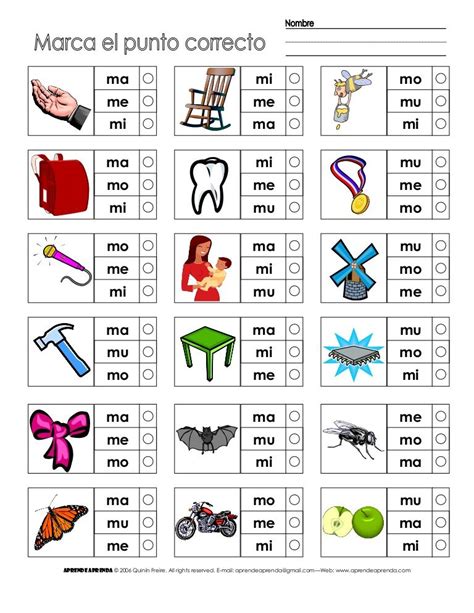 ACTIVIDAD  8INSTRUCCIONES : Ya hemos escrito con imprenta ahora lo haremos con manuscrita.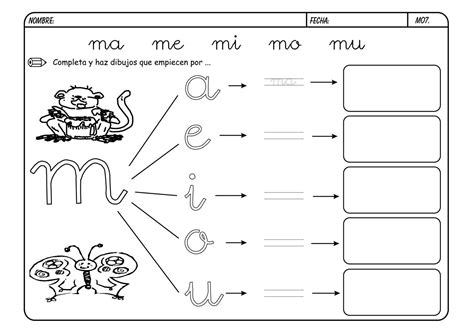 ACTIVIDAD  9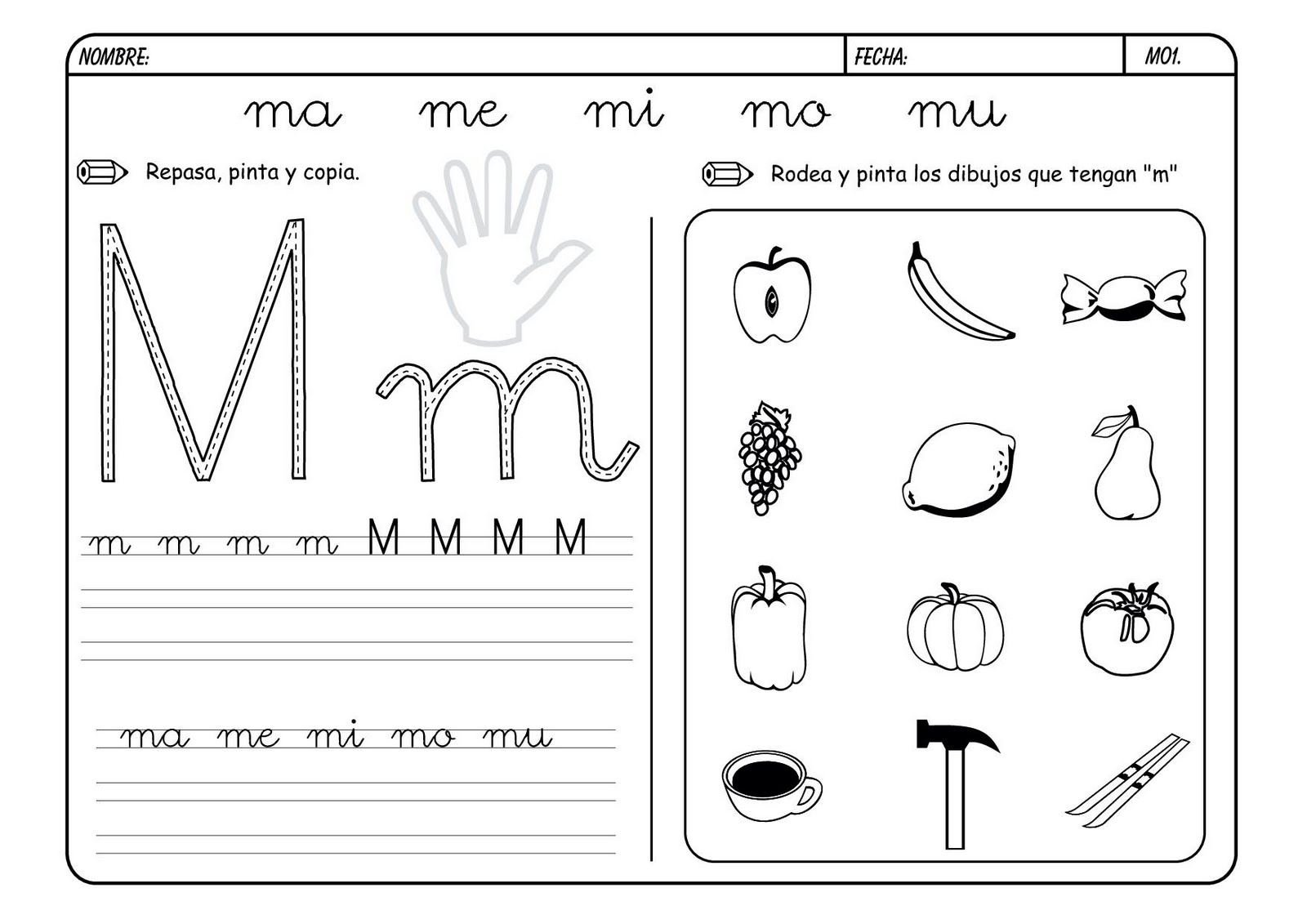 ACTIVIDAD  10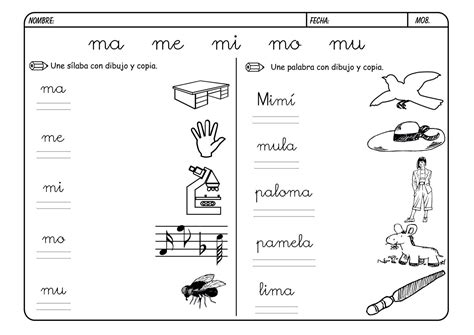 ACTIVIDAD 11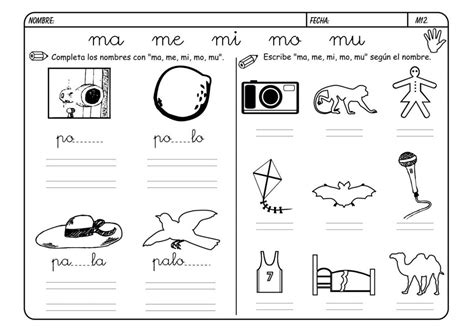 ACTIVIDAD 12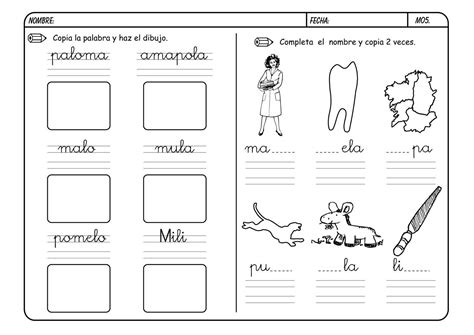 